Муниципальное автономное дошкольное образовательное учреждение городского округа Саранск «Детский сад №59»Проект «Неделя сказок С.Я. Маршака» в рамках празднования дня рождения С.Я. Маршака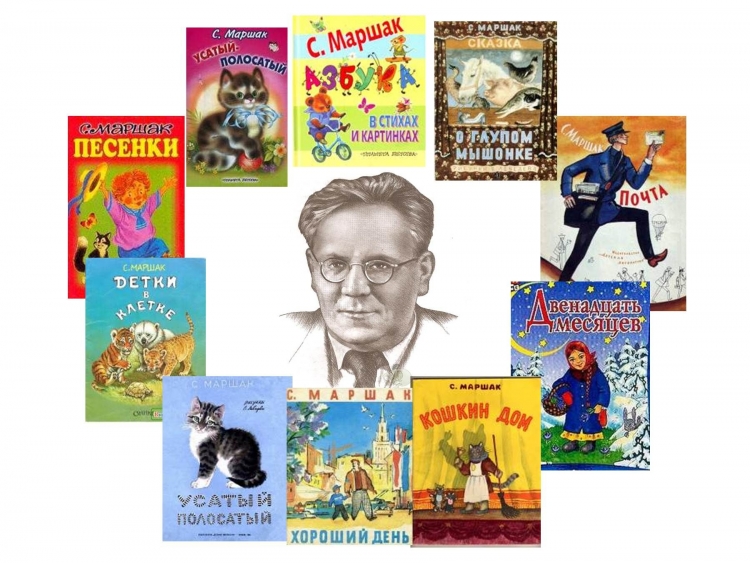                                                                            Подготовили: воспитатели                                                                           высшей кв. категории                                                                           Голынова И.М., Бакаева Ю.В.Саранск – 2022 г.Идея проекта: выставка творческих работ детей «Герои любимых сказок С.Я. Маршака»Участники проекта: дети и воспитатели подготовительной к школе группы № 3.Цель проекта: познакомить детей подготовительной группы группы с творчеством советского детского поэта С. Я. Маршака. Задачи: 1. Способствовать воспитанию у детей интереса к художественной литературе произведениям С. Я. Маршака.2. Посредством произведений С. Я. Маршака способствовать воспитанию у детей добрых чувств, интереса и любви к животным, сочувствовать героям, попавшим в беду.3. Приобщить родителей к семейному чтению литературы.4. Прививать интерес и любовь к книге, чтению.Этап проекта Деятельность педагогаДеятельность детейПервый-постановка проблемыВ этом году 3 ноября исполняется 135 лет со дня рождения С. Я. Маршака, поэтому мы решили разработать проект для подготовительной группы.Читать стихи Маршака интересно и увлекательно не только детям любого возраста, но и взрослым. По многим произведениям поэта были сняты лучшие советские мультфильмы. Они до сих пор актуальны, и любимы зрителями по всей стране и за её пределами!Современные родители уделяют мало внимания творчеству детских советских поэтов и писателей, т. к. считают их произведения устаревшими и неинтересными. Данным проектом хотелось бы доказать актуальность и современность произведений С. Я. Маршака.Входят в проблему:- Знакомятся с биографией С. Я. Маршака- Знакомятся с творчеством С.Я. Маршака- Смотрят мультфильмы по произведениям С. Я. Маршака- беседуют на темы: «Друг детей С.Я. Маршак», «Волшебный мир сказок»,- слушают аудиосказки по произведениям С. Я. Маршака- играют в д/и «Собери сказку», «Хорошо – плохо», «Оцени поступок»»Второй-обсуждение проблемы, принятие задачОбсуждение проблемы:Узнать о творчестве С.Я. Маршака. Развивать интерес к литературе, творчеству С. Я. Маршака.Вживаются в игровую ситуацию.Принимают задачу.Узнают о творчестве С.Я. Маршака. Расширяют знания о произведениях С.Я. Маршака.Нужно подготовить выставку творческих работ ко дню рождения С.Я. Маршака.Планируют деятельность.Будем рисовать рисунки на тему «Герои любимых сказок С.Я. Маршака»Распределяют обязанности:Воспитатель предлагает вспомнить героев из произведений С. Маршака, подумать, кого бы хотели изобразить. Вместе с воспитателем обсуждают детали.Дети усваивают предложенные знания у умения, под руководством воспитателя приступают к работе.Третий - работа над проектомПомогает спланировать деятельность. Организует поэтапную работу путем разъяснения. Ищут решение задач:Усваивают необходимые знания.Запоминают последовательность работы.Выбирают необходимые материалы по совету педагога.По ходу работы совещаются, вносят изменения, по желанию дополняют.Четвертый - презентацияГотовится к презентации, проводит ее.Продуктом творческой деятельности получилась выставка творческих работ детей «Герои любимых сказок С.Я. Маршака»;Дети познакомились с биографией С. Я. Маршака; У детей возник интерес и любовь к животным, научились сочувствовать героям, попавшим в беду;у детей возник интерес к художественной литературе и произведениям С. Я. Маршака.Продукты творческой деятельности готовят к презентации. Совместно с воспитателем оформляют выставку творческих работ.